Publicado en Valencia el 01/03/2018 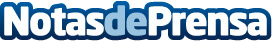 Las Fallas de Valencia es la fiesta popular más buscada en GoogleSus búsquedas en Internet ya la sitúan por encima de otras fiestas populares como los Carnavales de Cádiz, la Feria de Abril o los mismísimos SanferminesDatos de contacto:Roberto GorraizLa agencia de marketing digital con sede en Valencia cuenta con años de experiencia en el sector y ofrece servicios especializad644 737 375Nota de prensa publicada en: https://www.notasdeprensa.es/las-fallas-de-valencia-es-la-fiesta-popular Categorias: Nacional Sociedad Valencia Entretenimiento Emprendedores E-Commerce http://www.notasdeprensa.es